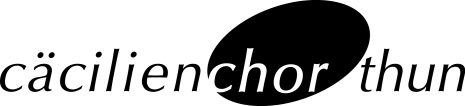 www.caecilienchor-thun.chBeitrittserklärung AktivmitgliedschaftFrau/Herr	Name	Vorname	Strasse, Nr	PLZ, Wohnort	Telefon	Privat				Geschäft		Mobile	E-Mail Adresse	Stimmlage	GeburtsdatumOrt, Datum							Unterschrift____________________________				_______________________________Mitgliederbeiträge/Jahr	Einzelmitgliedschaft	Fr. 250.00		Studierende		Fr.   50.00Visiert	Präsident					Datum	StimmregisterführerIn				Datum	Kassierin					DatumCäcilienchor Thun Präsident Daniel Ammann, Sonnenbergrain 51, 3013 Bern       daniel.ammann54@bluewin.chInfo@caecilienchor-thun.ch